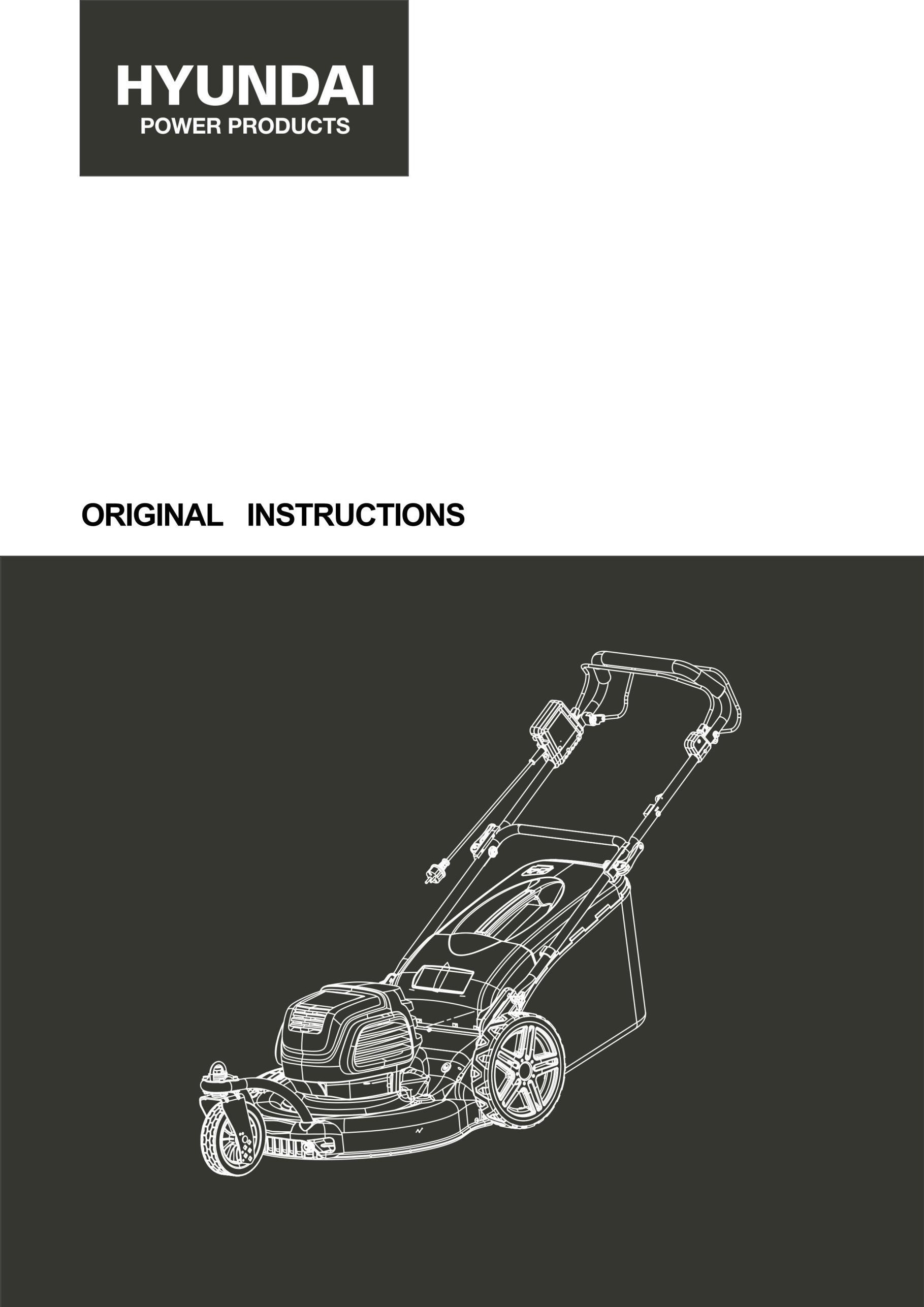 ELEKTROMOS FŰNYÍRÓ HTDE511RPFIGYELMEZTETÉS: Használat előtt alaposan olvassa el a használati útmutatót.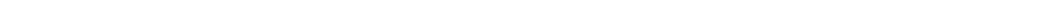 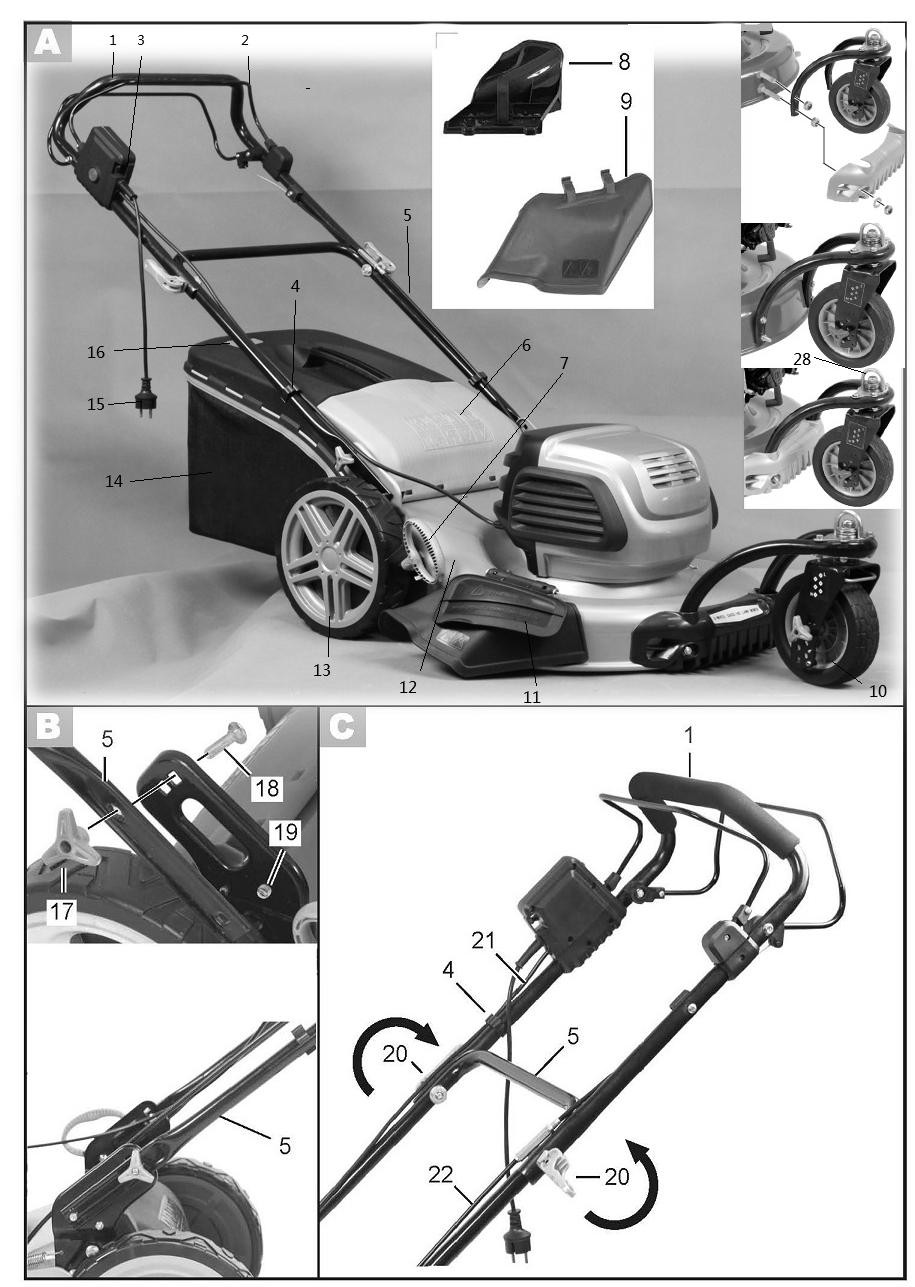 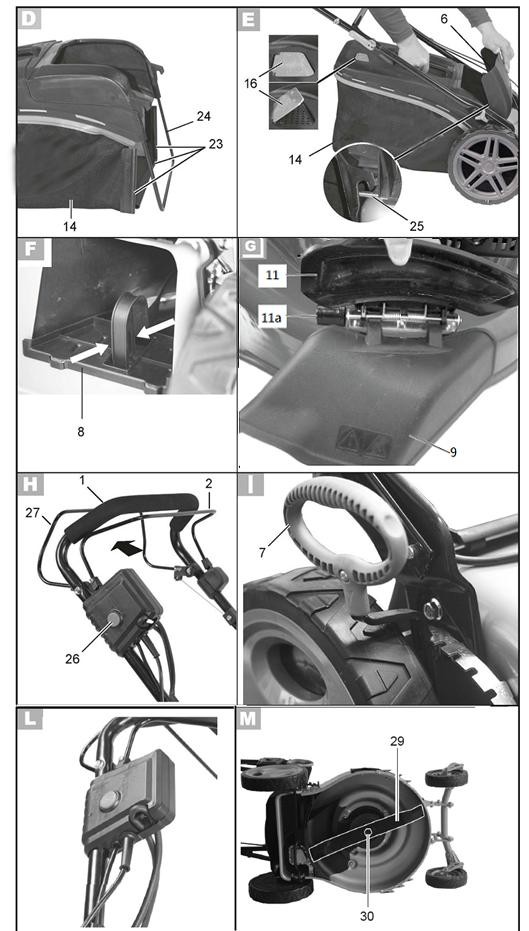 BIZTONSÁGI UTASÍTÁSOKFONTOSHASZNÁLAT ELŐTT FIGYELMESEN OLVASSA EL, ÉS ŐRIZZE MEG A KÉSŐBBI HASZNÁLATRABiztonságos üzemeltetési gyakorlatok a  oldalon.	elektromos meghajtású fűnyírókKépzésOlvassa el figyelmesen az utasításokat. Ismerje a kezelőszerveket és a gép helyes használatát.Soha ne engedje, hogy gyermekek vagy olyan személyek használják a gépet, akik nem ismerik ezeket az utasításokat. A helyi előírások korlátozhatják a kezelő életkorát.Soha ne működtesse a gépet, ha emberek, különösen gyermekek vagy háziállatok tartózkodnak a közelben.Ne feledje, hogy az üzemeltető vagy felhasználó felelős a más személyeket vagy tulajdonukat érő balesetekért vagy veszélyekért.ElőkészítésA gép működtetése közben mindig viseljen szilárd lábbelit és hosszú nadrágot. Ne működtesse a gépet mezítláb vagy nyitott szandálban. Kerülje a bő ruházatot, illetve a lógó zsinórokkal vagy nyakkendőkkel ellátott ruházatot.Alaposan vizsgálja meg a területet, ahol a gépet használni kívánja, és távolítson el minden olyan tárgyat, amelyet a gép elhajíthat.Használat előtt mindig ellenőrizze szemrevételezéssel, hogy a penge, a pengecsavar és a pengeegység nem kopott vagy sérült. Az elhasználódott vagy sérült alkatrészeket az egyensúly megőrzése érdekében készletenként cserélje ki. Cserélje ki a sérült vagy olvashatatlan címkéket.Használat előtt ellenőrizze a tápegységet és a hosszabbító kábelt a sérülések vagy az elöregedés jelei miatt. Ha a vezeték használat közben megsérül, azonnal válassza le a tápegységről. A TÁPEGYSÉG LEVÁLASZTÁSA ELŐTT NE NYÚLJON A VEZETÉKHEZ. Ne használja a gépet, ha a vezeték sérült vagy elhasználódott.MűveletA gépet csak nappali fényben vagy jó mesterséges megvilágításban működtesse.Kerülje a gép üzemeltetését nedves fűben.A lejtőkön mindig legyen biztos a lábadban.Sétálj, soha ne fuss.A lejtőkön keresztben kaszáljon, soha ne felfelé és lefelé.A lejtőkön történő irányváltoztatáskor fokozott óvatossággal járjon el.Ne nyírjon túl meredek lejtőket.A  megfordításakor fokozott óvatossággal járjon el.	vagy a gépet magához húzza.Állítsa le a kés(ek)et, ha a gépet a szállításhoz meg kell dönteni, amikor nem fűfelületen halad át, és amikor a gépet a használandó területre és onnan elszállítja.Soha ne működtesse a gépet hibás védőburkolattal vagy védőpajzzsal, illetve biztonsági eszközök, például terelőlapok és/vagy fűgyűjtő nélkül.A motort óvatosan, az utasításoknak megfelelően és a lábak jó távol a penge(k)től bekapcsolni.Ne döntse meg a gépet a motor bekapcsolásakor, kivéve, ha a gépet az indításhoz kell megdönteni. Ebben az esetben ne döntse meg a feltétlenül szükségesnél jobban, és csak azt a részt emelje meg, amelyik a kezelőtől távol van.Ne indítsa el a gépet, ha a kiömlőnyílás előtt áll.Ne tegye a kezét vagy lábát a forgó alkatrészek közelébe vagy alá. Mindig tartsa magát távol az ürítőnyílástól.Ne szállítsa a gépet, miközben az áramforrás működik.Állítsa le a gépet, és húzza ki a dugót a konnektorból. Győződjön meg arról, hogy minden mozgó alkatrész teljesen megállt:amikor elhagyja a gépet,a dugulások eltávolítása vagy a csúszda duguláselhárítása előtt,a gép ellenőrzése, tisztítása vagy a gépen végzett munka előtt,idegen tárgynak ütközés után.A gép újraindítása és üzemeltetése előtt ellenőrizze a gépet a sérülések szempontjából, és végezze el a javításokat;Ha a gép rendellenesen vibrálni kezd (azonnal ellenőrizze):ellenőrizze a sérüléseket,cserélje ki vagy javítsa ki a sérült alkatrészeket,ellenőrizze és húzza meg a meglazult alkatrészeket.Karbantartás és tárolásTartsa szorosan az összes anyát, csavart és csavart, hogy a gép biztonságos működési állapotban legyen.Gyakran ellenőrizze a fűgyűjtőt, hogy nem kopott-e vagy romlott-e el.A több pengés gépeknél vigyázzon, mert az egyik penge forgatása a többi penge forgását is okozhatja.A gép beállítása során ügyeljen arra, hogy az ujjak ne szoruljanak be a mozgó pengék és a gép rögzített részei közé.Ajánlás II. osztályú gépreA gépet olyan hibásáramú berendezésen (RCD) keresztül kell táplálni, amelynek kioldási áramerőssége nem haladja meg a 30 mA-t.További utasításokNe használja ezt a szerszámot nedves időben.Ne használja a szerszámot rossz időjárási körülmények között (eső, zivatar, vihar stb.).A kábelek kezelésének/csatlakoztatásának száraznak kell lennie.Mindig kerülje az érintkezést a konnektor vagy a kábel és a nedves terület (pocsolya vagy nedves fű) között.A kábelek és a dugók közötti csatlakozásokat le kell tömíteni. Csak a kereskedelemben kapható vízálló dugókkal vagy szabványokkal ellátott hosszabbító kábeleket használjon.A tápkábelek minősége nem lehet rosszabb a H05RN-F típusnál. H05RR-f.H05WF.H05VVH2-F. kültéri használatra szánt, legalább 1,5 m ²-es keresztmetszettel.A berendezés bekapcsolása előtt rögzítse a kábelt a kampóhoz.Az épületben lévő bármely elektromos berendezés állandó csatlakoztatását szakképzett villanyszerelőnek kell elvégeznie a hatályos elektromos szabványoknak megfelelően.A helytelen csatlakoztatás súlyos sérülést vagy halált okozhat.A készülék csatlakoztatása előtt ellenőrizze, hogy a dugók és a hosszabbító kábelek jó állapotban vannak-e. Ne használja a készüléket, ha a készülék sérült vagy kopott.Soha ne használja a készüléket, ha a védőburkolatok hibásak vagy nincsenek biztonsági eszközök, például a fűgyűjtő a helyén.Csak az IEC 60320-2-3 szabványnak megfelelő csatlakozóhoz csatlakoztatott hosszabbítót használjon.A kábelt mindig a készüléktől távolabb vezesse.Nappal vagy megfelelő mesterséges fényben nyírjon.Kerülje a készülék üzemeltetését nedves fűben vagy esőben.Soha ne közlekedjen a fűnyíróval a tápkábelen.Nyíráskor a kábelnek mindig a fűnyíró mögött kell lennie, és azon a területen, ahol a füvet már levágták.Használja a kábelhorgot a kábel váratlan lecsatlakozásának megakadályozására.Ügyeljen arra, hogy a dugó helyesen legyen behelyezve, és ne erőltesse a dugót.Soha ne húzza a fűnyírót a tápkábelénél fogva, és soha ne húzza ki a kábelt a csatlakozóaljzatból.Ne tegye ki a kábelt hőforrásoknak. Ne engedje, hogy oldószerekkel, olajjal, üzemanyagokkal vagy elmaszatolt tárgyakkal érintkezzen.Ha a kábel használat közben megsérül, azonnal húzza ki a dugót. NE ÉRINTSE MEG A KÁBELT A KONNEKTOR KIHÚZÁSA ELŐTT.Húzza ki a készüléket az áramforrásból:Amikor elhagyja a készüléketA probléma megoldása előtt.A készülék ellenőrzése, tisztítása vagy a rajta végzett munkálatok előtt.Ha a készülék rendellenesen vibrálni kezdMindig biztosítsa pozícióját a lejtőkön.A lejtőkkel szemben kaszáljon, soha ne felfelé és lefelé.Legyen rendkívül óvatos, amikor lejtőn irányt vált.Ne nyírjon 20 °-nál nagyobb lejtőn.Sétálj, soha ne fuss, ne hagyd, hogy a fűnyíró húzzon.Legyen rendkívül óvatos, amikor a fűnyírót maga felé húzza.Állítsa le a motort, ha a fűnyírót a szállításhoz meg kell döntenie, ha nem füves területen halad át, és ha a fűnyírót egy másik nyírandó területre szállítja.Soha ne működtesse a fűnyírót hibás védelemmel, vagy olyan biztonsági eszköz, például deflektor vagy fűgyűjtő nélkül, amely nincs a helyén.Indítsa be a motort bekapcsolt kapcsolóval, óvatosan, az utasításoknak megfelelően, és a lábak jó távol legyenek a pengétől.A motor indításakor ne döntse meg a fűnyírót.Indítsa el a motort sík felületen, ahol nincsenek akadályok vagy túl magas fű.Ne tegye kezét vagy lábát a forgó alkatrészek alá.Ha a fűgyűjtőn vagy a kidobócsatornán dolgozik, állítsa le a motort.Soha ne emelje fel vagy cipelje a fűnyírót járó motorral.Kaszáláskor mindig tartson biztonságos távolságot a forgó késtől. Ez a távolság a kormány hosszának felel meg.Meghibásodás után azonnal állítsa le a motort, ne folytassa a kaszálást, vigye a gépet egy hivatalos szervizközpontba, és kérje meg a szakképzett személyzetet a probléma elhárítására.Ha a tápkábel megsérül, a veszély elkerülése érdekében a gyártónak, szervizének vagy hasonlóan képzett személynek kell kicserélnie.Maradék kockázatokMég ha a terméket az összes biztonsági követelménynek megfelelően használja is, akkor is fennáll a sérülés és a károkozás lehetséges kockázata. A termék felépítéséből és kialakításából a következő veszélyek adódhatnak.A rezgéskibocsátás káros egészségügyi következményekkel járhat, ha a terméket hosszú ideig használják, vagy ha nem megfelelően kezelik és karbantartják.Veszélyt jelentenek a sérülések és anyagi károk, amelyek a vágás során a rejtett tárgyak hirtelen becsapódása vagy törése miatt keletkezhetnek.A repülő tárgyak által okozott személyi és tárgyi sérülés veszélye.A termék hosszan tartó használata a kezelőt rezgéseknek teszi ki, és úgynevezett "fehér ujj" betegséget okozhat. A kockázat csökkentése érdekében viseljen kesztyűt és tartsa melegen a kezét. Ha a "fehér ujj szindróma" bármelyik tünete jelentkezik, azonnal forduljon orvoshoz. A "fehér ujj" tünetei közé tartozik a zsibbadás, az érzékenység elvesztése, a bizsergés, a bizsergés és a fájdalom, az erővesztés, a színváltozás vagy a bőr állapota. Ezek a tünetek általában az ujjakon, a kezeken vagy a csuklókon jelentkeznek. A kockázat alacsony hőmérsékleten megnő.Hosszan tartó használat esetén és hallásvédelem viselése nélkül fennáll a hallásvesztés veszélye.Rendeltetésszerű használatEzt a fűnyírót természetes fűnyírásra tervezték. Minden más használat tilos.Kizárólag magánhasználatra alkalmas kertben vagy telken. A magántelkekre vagy kertekre tervezett fűnyírók a füves területek és a magán gyepek karbantartására szolgálnak, és nem használhatók közterületeken, parkokban, sport-, mezőgazdasági vagy erdőterületeken.SzimbólumokOlvassa el az utasításokat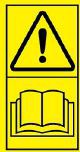 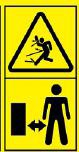 Kivetések kockázata; tartsa távol a járókelőketÓvakodjon az éles pengéktől. A pengék a motor kikapcsolása után is tovább forognak - Karbantartás előtt vagy ha a vezeték sérült, húzza ki a hálózati csatlakozót a hálózatból."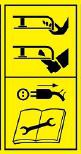   Áramütés veszélye - "Tartsa a tápegység rugalmas vezetékét távol a vágóeszközöktől" Viseljen hallás- és szemvédelmet. Ne használja a szerszámot esőben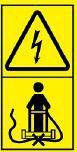 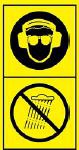      Figyelem! Forgó pengék - a pengéknek a manipuláció előtt teljesen meg kell állniuk.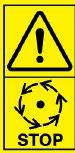   Garantált hangteljesítményszint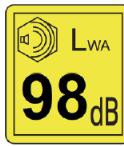 Műszaki adatokLEÍRÁSLásd a 2-4. oldaltÍves fogantyúBiztonsági konzolKábelhúzás-mentesítő 4 KábelbilincsAlsó rúdFlapKar a vágási magasság beállításához 8 Mulcsozó készletOldalsó kisülésElső kerekekOldalsó kisülési védelem 12 GépházHátsó kerekekGyűjtőzsákHálózati csatlakozószintjelző 17 Csillagkapocs anya18 Csavar a rúd rögzítéséhez 19 Csavar a készülékházon 20 FeszítőkarKészülék kábelBowden kábelMűanyag pántok - gyűjtőzsák 24 gyűjtőzsák rúdja25 Gyűjtőzsák rögzítése 26 KioldógombHajtókonzolRögzítő konzolPengePenge csavarÖSSZESZERELÉSVigyázat! Sérülésveszély a forgó pengék miatt. Csak akkor végezzen munkát a berendezésen, ha a penge kiﬀ kapcsolt és álló helyzetben van.A berendezésen végzett bármilyen munka előtt húzza ki a dugót.Szerelje fel az első kereketHátulról helyezze be a csavarokat a nyílásokon keresztül (a hosszabb csavarokat az alsó lyukba kell illeszteni), és rögzítse az első kerék rúdjait az anyákkal.Rögzítse a burkolatot az alsó, még kiálló csavarokra.Szerelje fel az alsó rudat (B ábra)Helyezze az alsó rúd (5) furatait a készülékház jobb és bal oldalán lévő csavarok (19) fölé.Csavarozza be szorosan a rudat (5) mindkét oldalon egy-egy csavarral (18) és egy csillagbilincses anyával (17).Szerelje be az ívelt fogantyút (C ábra)Döntse a helyére az íves fogantyút (1).Fordítsa el a szorítókarokat (20) az óramutató járásával megegyező irányba.Zárja be a szorítókarokat (20) a rúd (5) felé nyomva. A szorítókarokat úgy kell meghúzni, és úgy kell a rúddal érintkezni, hogy átlagos erővel szorítsanak.Ellenkező esetben előfordulhat, hogy meg kell húzni (az óramutató járásával megegyező irányban) vagy meg kell lazítani (az óramutató járásával ellentétesen).Csatlakoztassa a kábelhorgot:Csatlakoztassa a kábeltartókat (4) a rúdra (5) és az íves fogantyúra (1), hogy rögzítse a készülék kábelét (21) és a bowdenkábelt (22).Fűgyűjtő felszerelése/ürítése (D&E ábra)Vigyázat! Csak akkor használja a berendezést, ha a fűgyűjtő teljesen és megfelelően fel van szerelve.A fűgyűjtő felszerelése esetén a mulcsozó készletet és az oldalkidobót nem szabad a gépre szerelni.Szerelje össze a fűgyűjtő kosarat (14):Húzza a műanyag hurkokat (23) a kosárrudakra (24).A fűgyűjtő rögzítéseA gyűjtőzsák használata előtt el kell távolítani a mulcskészletet és az oldalsó ürítést.Emelje fel a lengéscsillapítót (6).Akassza be a fűgyűjtő dobozt (14) a berendezés hátulján lévő, erre a célra szolgáló tartóba (25).Engedje ki a fedelet (6).A fűgyűjtő doboz szétszerelése/kiürítéseEmelje fel az ütközésvédőt (6) és vegye ki a fűgyűjtő dobozt (14).Ürítse ki és szerelje vissza a vízgyűjtő kosarat.Szintmérő (E ábra)A szintjelző (E 16) a fűgyűjtő (E 14) oldalán található. A ﬂap által biztosított aerodinamikus légvezetés a ﬁlligálást is optimalizálja.GOFlap nyitva: fűgyűjtő üresSTOP Csukott csappantyú: fűgyűjtő megteltMulcsozó készlet felszerelése (F ábra)A mulcskészlet használata előtt az oldalsó kidobócsatornát el kell távolítani.Távolítsa el a fűgyűjtőt, ha az be van szerelve.Emelje fel a fedelet.Helyezze be a mulcskészletet (8). Vegye ki a mulcsozó készletetEmelje fel a fedelet.A kettős fogantyúk összenyomásával oldja ki a mulcskészletet (8), majd vegye ki.Oldalsó kisülés (G ábra)Az oldalsó fűkidobó használata előtt a mulcsozó készletet és a fűgyűjtőt el kell távolítani.Oldja ki az oldalsó ütközésvédelmet (11) a reteszelőelem (11a) balra húzásával és az oldalsó ütközésvédő (11) kinyitásával.Szerelje fel az oldalsó kiürítést (9) a kampóra.A vágási magasság beállítása (I. ábra)Kapcsolja ki a készüléket, húzza ki a dugót, és várja meg, amíg a penge megáll. Sérülésveszély áll fenn.A berendezés 6 pozícióval rendelkezik a vágási magasság beállításához (25-75 mm):Húzza a kart (7) kifelé, és tolja a kívánt helyzetbe.Nyomja vissza a kart.Állítsa be az első kerék megfelelő magasságát is.A keréktartón lévő címke mutatja a vágási magassághoz tartozó beállításokat.Lazítsa meg a szárnyas anyát, és rögzítse a kereket a kívánt helyzetben.A kerék beállítása rögzül, amint a rögzítő konzolok (28) a helyükre pattannak. Ha a kereket más futási irányba kívánja állítani, a rögzítőkonzol felemelésével oldja ki. Hozza a kereket az új helyzetbe, és a szorítókonzolok ismét a helyükre pattannak.Az első kerekek beállításaA fűnyíró az első kerekek speciális kialakításának köszönhetően rendkívül rugalmas és manőverezhető.Ezeket a speciális helyzetnek megfelelően kell beállítani az alábbiak szerint:A kerék beállítása a rögzítő konzolok (28) bepattanása után rögzül. Ha a kereket más futási irányban kívánja beállítani, a rögzítőkonzol felemelésével oldja ki. Hozza a kereket az új helyzetbe, és a szorítókonzolok ismét a helyükre pattannak.Ha az első kerekek továbbra is szabadon mozognak, emelje fel a rögzítő konzolokat (28), és ne helyezze őket a nyílásba, hanem helyezze őket a mellette lévő lemezre.Be- és kikapcsolásA kioldógomb feletti piros lámpa világít, amint a fűnyíró csatlakozik a tápegységhez.Csatlakoztassa a hálózati csatlakozót (A15) a hosszabbító kábelhez.Készítsen hurkot a hosszabbítókábel végére, és akassza azt a kábelfeszítőbe (3).Csatlakoztassa a berendezést a tápegységhez.A bekapcsolás előtt győződjön meg arról, hogy a berendezés nem érintkezik semmilyen tárggyal.A bekapcsoláshoz nyomja meg és tartsa lenyomva a kézi markolaton lévő kioldógombot (26), és húzza a biztonsági konzolt (2) az íves fogantyú (1) felé.Engedje ki a kioldógombot (26).Kerékhajtás:On: Húzza a meghajtó reteszét (27) a fogantyú felé. A fűnyíró előrefelé mozog. Oﬀ: Engedje el a hajtásrögzítőt (27) a berendezés megáll.A kikapcsoláshoz engedje ki a biztonsági konzolt (2).OPERATION	Megjegyzés: Használjon 30 mA-nél nem nagyobb maradóáramra méretezett hibásáramú készüléket (RCD).Fontos! Az első és a hátsó kerekeket azonos magasságba kell állítani.Indítás és leállítás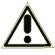 A gép kikapcsolása után a penge még néhány másodpercig tovább forog.Hagyja, hogy a motor/lapát megálljon a forgásban, mielőtt újra bekapcsolja. Ne kapcsolja ki és be gyorsan.Kezdődik:Nyomja meg és tartsa lenyomva a biztonsági gombot.Nyomja a kapcsolókart a fogantyú felé.Engedje ki a biztonsági gombot.Megállás:Engedje el a kapcsolókart.Kaszálás:Minden forduló végén helyezze a kábelt az ellenkező (már levágott) oldalra.Kaszáláskor ne hagyja, hogy a motor különösen nehéz körülmények között dolgozzon. Ha a motor dolgozni kezd, a motor fordulatszáma csökken, és hallani fogja a motor hangjának változását, amikor ez bekövetkezik, hagyja abba a kaszálást, engedje el a kapcsolókart, és emelje meg a vágási magasságot. Ennek elmulasztása károsíthatja a gépet.KARBANTARTÁS	TisztításMegjegyzés: A folytatás előtt húzza ki a kábelt a konnektorból, és húzza ki az áramot. Figyelem: tartsa távol a kezét a mozgó pengétől.Minden kaszálás után alaposan tisztítsa meg a fűnyírót ronggyal vagy kefével.Ne permetezze vízzel. Téli tárolásTárolás előtt alaposan tisztítsa meg a fűnyírót.Évente egyszer alaposan ellenőriztesse a fűnyírót egy jóváhagyott szervizközpontban.Ne tárolja nedves vagy párás helyen.Tartsa szorosan az összes anyát, csavart és csavart, hogy a készülék biztonságos működési állapotban legyen.Gyakran ellenőrizze a fűgyűjtőt, hogy nem kopott-e vagy romlott-e el.A biztonság érdekében cserélje ki a kopott vagy sérült alkatrészeket.A vágókés cseréje    Álljon meg, húzza ki a dugót a tápegységből, és vegye ki a gyűjtőt.Ha a penge tompa, egy szakműhelyben megélezhető. Ha a penge sérült vagy kiegyensúlyozatlanság jeleit mutatja, ki kell cserélni.Fordítsa meg a berendezést.Használjon erős kesztyűt, és tartsa erősen a pengét (29). Egy villáskulccsal fordítsa el a penge csavarját (30) az óramutató járásával ellentétes irányba a motororsó tengelyétől.Az új lapátot fordított sorrendben szerelje be. Ügyeljen arra, hogy a penge helyesen helyezkedjen el, és a csavart szorosan meghúzza.DISPOSAL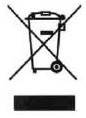 Az elektromos termékeket nem szabad a háztartási termékekkel együtt kidobni. Az elektromos és elektronikus berendezések hulladékairól szóló 2012/19/EU európai irányelv és annak nemzeti jogba való átültetése szerint a használt elektromos termékeket elkülönítve kell gyűjteni és az erre a célra kijelölt gyűjtőhelyeken kell ártalmatlanítani. Az újrahasznosítással kapcsolatos tanácsokért forduljon a helyi hatóságokhoz vagy a kereskedőhöz.GB / MEGFELELŐSÉGI NYILATKOZAT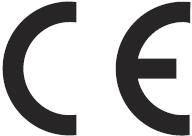 BUILDERSASZI, 32 rue Aristide Bergès - 31270 Cugnaux - Franciaország Tel: +33 (0)5.34.502.502Fax	: +33 (0)5.34.502.503A gépek: Elektromos fűnyíró modell: HTDE511RPSorszám: 20220115607-20220115756A műszaki dokumentáció felelőse: Olivier Patriarca úra következő szabványoknak megfelelően tervezték: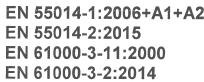 EN 60335-1: 2012+A11+A13+A1+A14+A2EN 60335-2-77: 2010EN 62233: 2008És a következő irányelvekkel összhangban: Gép 2006/42/EK irányelvEMC 2014/30/EU irányelvRohs irányelv (EU)2015/863 a 2011/65/EU zajvédelmi irányelv 2000/14/EK VI. mellékletének és a 2005/88/EK irányelvnek a módosításárólBejelentett szervezetSociété Nationale de Certification et d'Homologation NB 0499 11, route de Luxembourg L-5230 Sandweiler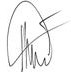 Philippe MARIE / PDG Cugnaux, 12-10-2021  GARANCIA	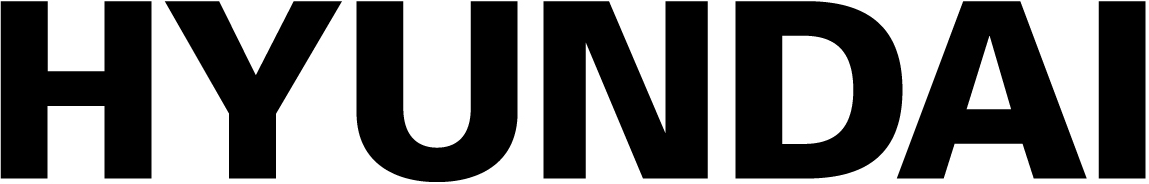 GARANCIAA gyártó az eredeti vásárlástól számított 2 évig garantálja a terméket az anyag- és gyártási hibák ellen. A garancia csak akkor érvényes, ha a termék háztartási használatra készült. A garancia nem terjed ki a normál elhasználódásból eredő meghibásodásokra.A gyártó vállalja, hogy kicseréli a kijelölt forgalmazó által hibásnak minősített alkatrészeket. A gyártó nem vállal felelősséget a gép teljes vagy részleges cseréjéért és/vagy az ebből eredő károkért.A garancia nem terjed ki a következőkből eredő meghibásodásokra:elégtelen karbantartás.a termék rendellenes összeszerelése, beállítása vagy működése.a normál elhasználódásnak kitett alkatrészek.A garancia nem terjed ki:szállítási és csomagolási költségek.az eszközt nem arra a célra használja, amire tervezték.a gép használata és karbantartása a használati útmutatóban leírtaktól eltérő módon történik.A folyamatos termékfejlesztés politikája miatt fenntartjuk a jogot a specifikációk előzetes értesítés nélküli módosítására vagy megváltoztatására. Következésképpen a termék eltérhet a benne szereplő információktól, de a módosítást előzetes értesítés nélkül vállaljuk, ha az az előző tulajdonság javulásaként ismerhető fel.A GÉP HASZNÁLATA ELŐTT FIGYELMESEN OLVASSA EL A KÉZIKÖNYVET.A pótalkatrészek megrendelésekor kérjük, adja meg az alkatrészszámot vagy kódot, ezt a jelen kézikönyvben található pótalkatrészjegyzékben találja meg. Őrizze meg a vásárlási bizonylatot; e nélkül a garancia érvényét veszti. A termékkel kapcsolatos segítségnyújtás érdekében kérjük, vegye fel velünk a kapcsolatot telefonon vagy a weboldalunkon keresztül:- +33 (0)9.70.75.30.30https://services.swap-europe.com/contactA webes platformon keresztül kell létrehoznia egy "jegyet".Regisztráljon vagy hozzon létre fiókot.Adja meg az eszköz hivatkozási számát.Válassza ki a kérés tárgyát.Írja le a problémát.Csatolja a következő fájlokat: számla vagy eladási bizonylat, fénykép az azonosító tábláról (sorozatszám), fénykép a szükséges alkatrészről (például: a transzformátor dugójának eltört csapjai).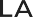 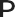 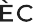 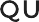 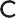 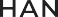 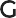 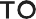 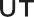   TERMÉKHIBA	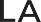 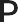 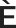 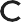 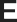 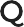 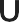 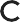 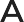 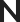 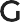 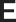 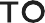 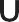 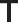 MI A TEENDŐ, HA A GÉPEM ELROMLIK?	Ha a terméket egy üzletben vásárolta:Ürítse ki az üzemanyagtartályt, ha a termék rendelkezik ilyennel.Győződjön meg róla, hogy a gép teljes, a mellékelt tartozékokkal együtt, és tiszta! Ha ez nem így van, a javítóműhely el fogja utasítani a gépet.Menjen a boltba a teljes géppel és a nyugtával vagy számlával.Ha a terméket egy weboldalon vásárolta:Ürítse ki az üzemanyagtartályt, ha a termék rendelkezik ilyennel..Győződjön meg róla, hogy a gép teljes, a mellékelt tartozékokkal együtt, és tiszta! Ha ez nem így van, a javítóműhely el fogja utasítani a gépet.Hozzon létre egy SWAP-Europe szolgáltatási jegyet az alábbi weboldalon: https://services.swap-europe.com.a SWAP-Europe-on történő kéréshez csatolnia kell a számlát és a névtábla fényképét (sorozatszám).A gép leadása előtt vegye fel a kapcsolatot a javítóállomással, hogy megbizonyosodjon arról, hogy az rendelkezésre áll.Menjen a javítóállomásra a teljes géppel, becsomagolva, a vásárlási számlával és a SWAP-Europe honlapról a szervizkérelem kitöltése után letölthető állomás-támogatási lappal együtt.A BRIGGS & STRATTON, HONDA és RATO gyártók motorhibás gépei esetében kérjük, olvassa el a következő utasításokat.A javításokat az említett gyártók jóváhagyott motorgyártói végzik, lásd a honlapjukat:http://www.briggsandstratton.com/eu/frhttp://www.honda-engines-eu.com/fr/service-network-page;jsessionid=5EE8456CF39CD572AA2AEEDFD 290CDAEhttps://www.rato-europe.com/it/service-networkKérjük, őrizze meg az eredeti csomagolást, hogy az értékesítés utáni visszaszolgáltatást lehetővé tegye, vagy csomagolja be a gépet egy hasonló méretű kartondobozba.Az értékesítés utáni szolgáltatásunkkal kapcsolatos bármilyen kérdéssel kapcsolatban a https:// services.swap-europe.com weboldalunkon kérhet tájékoztatást.Forróvonalunk továbbra is elérhető a +33 (9) 70 75 30 30-as számon.  GARANCIÁLIS KIZÁRÁSOK	A GARANCIA NEM TERJED KI:	A termék beindítása és beállítása.A termék normál elhasználódásából eredő károk.A termék nem megfelelő használatából eredő károk.A nem a használati utasításnak megfelelő összeszerelésből vagy üzembe helyezésből eredő károk.A karburátorok 90 napon túli meghibásodása és a karburátorok elszennyeződése.Időszakos és szokásos karbantartási események.Olyan módosítási és szétszerelési műveletek, amelyek közvetlenül érvénytelenítik a garanciát.Olyan termékek, amelyek eredeti hitelesítési jelölése (márka, sorozatszám) megrongálódott, megváltozott vagyvisszavonták.Fogyóeszközök cseréje.Nem eredeti alkatrészek használata.Az alkatrészek törése ütések vagy kiugrások következtében.Tartozékok bontása.Bármilyen külső okkal összefüggő hibák és következményeik.Alkatrészek elvesztése és a nem megfelelő csavarozás miatti veszteség.Alkatrészek vágása és az alkatrészek meglazulásával kapcsolatos bármilyen kár.Túlterhelés vagy túlmelegedés.Rossz minőségű tápellátás: hibás feszültség, feszültséghiba stb.A termék élvezeti jogának megvonásából eredő károk a javításhoz szükséges idő alatt.és általánosabban a termék immobilizálásával kapcsolatos költségek.A SWAP-Europe javítóállomás által készített becslést követően harmadik fél által készített második vélemény költségei.Olyan termék használata, amely olyan hibát vagy törést mutat, amely nem képezte a SWAP-Europe szolgáltatásainak azonnali bejelentése és/vagy javítása tárgyát.Szállítással és tárolással összefüggő romlás*.90 napon túli indítók.Olaj, benzin, zsír.Nem megfelelő üzemanyagok vagy kenőanyagok használatával kapcsolatos károk.* A szállítási jogszabályoknak megfelelően a szállítással kapcsolatos károkat 48 napon belül be kell jelenteni a fuvarozónak.legfeljebb a megfigyelést követő órán belül ajánlott levélben, tértivevényes küldeményként. Ez a dokumentum az Ön értesítésének kiegészítése, nem kimerítő lista.Figyelem: minden megrendelést a kézbesítő jelenlétében kell ellenőrizni. A kézbesítő személy általi elutasítás esetén egyszerűen vissza kell utasítania a szállítást, és értesítenie kell a visszautasításról.Emlékeztető: a tartalékok nem zárják ki a 72 napon belüli, tértivevényes ajánlott levélben történő értesítést.órák.Információk:A termikus eszközöket minden szezonban teleltetni kell (a SWAP-Europe weboldalán elérhető szolgáltatás). Az akkumulátoroknaktárolás előtt fel kell tölteni.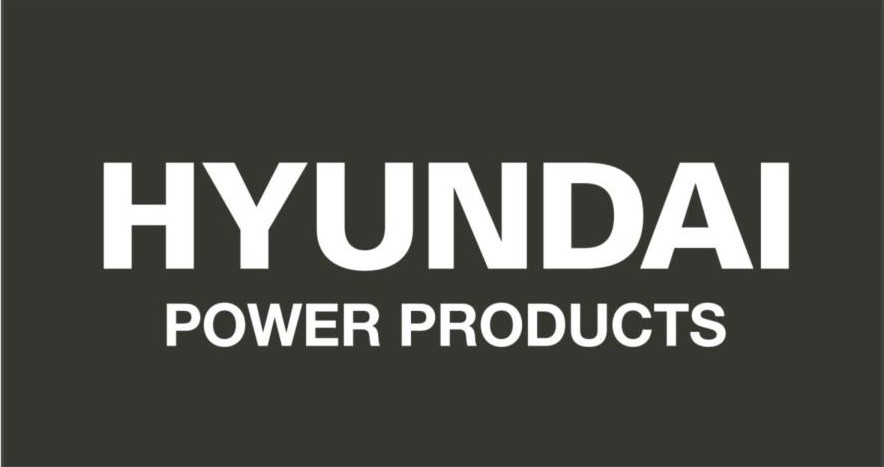 Érdeklődni, kérjük, lépjen kapcsolatba:BUILDER SAS32, Rue Aristide Berges 21 31270 Cugnaux, FranciaországTel.: Fax: +33(0)5.34.502.502 Fax: +33(0)5.34.502.503http://www.hyundaipower-fr. kukorica/Fabrique en Republique Populaire de Chine (PRC)lmportee par BUILDER SAS, Franciaország	Engedélyezte: Hyundai Corporation Holdings,KoreaTípusHTDE511RPgarantált hangzásteljesítményszint98 dB(A)Teljesítmény1800WFeszültség230-240V˜Nincs terhelés sebessége2900/minMunkaszélesség51cmSúly32kgRezgés értékeBal oldali fogantyú: 1,851 m/s²K=1	,5 m/s²Jobb oldali fogantyú: 1,296 m/s²K=1	,5 m/s²Hangnyomásszint84,9 dB(A) K= 3dB